				                                        Contact : Catherine Tesnières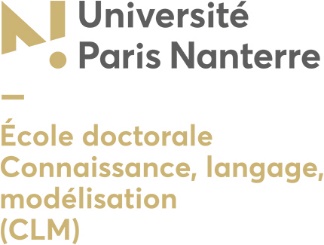 				                                        Université Paris Nanterre                                                 Ecole Doctorale 139				                                        Bâtiment René Rémond                                                                                                        3e étage – Bureau 301b				                                        200, avenue de la République 				                                        92001 Nanterre Cedex							                                                Mail : ctesnier@parisnanterre.frDemande de césure pour l’année universitaire 2018/2019A titre exceptionnel, sur demande motivée du doctorant, une période de césure insécable d’une durée maximale d’une année peut intervenir une seule fois, par décision du chef d’établissement où est inscrit le doctorant, après accord de l’employeur, le cas échéant, et avis du directeur de thèse et du directeur de l’école doctorale. Durant cette période, le doctorant suspend temporairement sa formation et son travail de recherche, mais peut demeurer inscrit, s’il le souhaite, au sein de son établissement. Cette période n’est pas comptabilisée dans la durée de la thèse. L’établissement garantit au doctorant qui suspend sa scolarité son inscription au sein de la formation doctorale à la fin de la période de césure. (Extrait de l’article 14 de l’arrêté du 25 mai 2016)ProcédureSi vous souhaitez bénéficier d’une année de césure en 2018-2019, vous devez en faire la demande auprès de votre école doctorale. La directrice ou le directeur de l’école doctorale étudie chaque demande et transmet son avis au Président de l’université.La décision définitive est accordée par le Vice-Président chargé de la Commission de la Formation et de la Vie Universitaire (CFVU), par délégation et pour le Président.Constitution du dossierSi vous êtes inscrit-e en doctorat à Paris Nanterre en 2017-2018 et que vous sollicitez une césure en 2018-2019, vous devez constituer un dossier composé des pièces suivantes :● La fiche de renseignements (document 1)● La notice d’information (document 2)● La déclaration sur l’honneur signée (document 3)● L’avis de votre directrice ou de votre directeur de thèse (document 4)● L’avis de la directrice ou du directeur de votre unité de recherche de rattachement (document 4)● Une lettre de motivation  décrivant votre projet et le contenu précis de l’année de votre césure ● Un CV académique (2 pages maximum)● Si vous souhaitez faire un stage pendant votre césure, les éléments relatifs à ce stageLes dossiers sont à retourner (par mail, voie postale ou en vous présentant au bureau A301b) au plus tard le2 novembre 2018ImportantVous ne devez pas vous inscrire administrativement pour l’année considérée avant d’avoir reçu la réponse à votre demande de césure.Si la césure est accordée, vous devez impérativement vous inscrire, avec exonération des droits universitaires, auprès des services de la scolarité (Rez-de-chaussée du bâtiment A) avant le 14 décembre 2018.                                                                                                                                            Document 1Demande de césure pour l’année universitaire 2018/2019Fiche de renseignementsNom patronymique :Nom marital :Prénom(s) :Date et lieu de naissance :Adresse : 	Téléphone :						Adresse e-mail :N° d’étudiant :						N° INE :Date de première inscription en thèse :Nom et prénom du directeur de thèse :Nom et prénom du co-directeur de thèse (éventuellement) :Date de première inscription dans une université française :Séjours d’études à l’étranger :Diplôme(s) d’enseignement supérieur préparé(s) ou obtenu(s) dans un établissement étranger :Expériences professionnelles :								                Document 2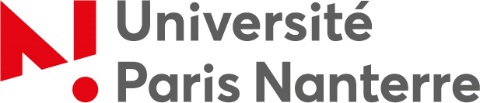 Notice d’information pour DOSSIER DE CESURE - Année universitaire 2018/2019Rappel des conditions d’éligibilité (cochez la case qui vous concerne)Contenu de votre césure (cochez la case qui vous concerne)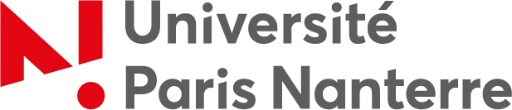   Document 3NOTE CONCERNANT LA LOI DU 6 JANVIER 1978Votre attention est attirée sur le fait que :Les renseignements individualisés demandés sont indispensables pour la gestion de votre situation pendant la durée de vos études.Toute information erronée ou incomplète entrainerait des perturbations dans le traitement de l’ensemble de votre dossier.L’université s’engage à prendre toutes les précautions nécessaires pour qu’aucune de ces informations individualisées ne puisse être transmise à des tiers non habilités.Vous avez le droit de connaître les informations à caractère nominatif vous concernant et de demander la rectification de votre état civil ou des renseignements relatifs à votre domiciliation.DÉCLARATION SUR L’HONNEURJe soussigné(e) ___________________________________, déclare sur l’honneurQue les renseignements fournis sont exacts et complets.Que je ne fais pas l’objet d’une mesure d’exclusion universitaire et demande mon admission à l’université Paris Nanterre pour l’année 2018-2019.Que j’ai pris connaissance de l’ensemble des modalités d’inscription à l’université Paris Nanterre (accessible sur la page http://demande-inscription.parisnanterre.fr).Que j’ai pris connaissance de la notice explicative ci-jointe en vue de l’établissement de mon dossier.TOUTE FAUSSE DÉCLARATION ENTRAINERAIT L’ANNULATION DE LA PROCEDUREDate : 										 signature du candidat  Document 4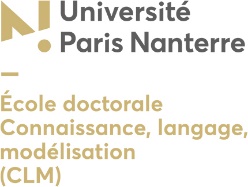 Avis et signaturesLa directrice ou le directeur de thèseNom : …………………………………………………Prénom : …………………………………………..Avis sur l’opportunité de la césure : Avis favorable			 Avis défavorable 					Motif :Date et signature :La directrice ou le directeur de l’unité de rechercheNom : …………………………………………………Prénom : …………………………………………..Avis sur l’opportunité de la césure : Avis favorable			 Avis défavorable 					Motif :Date et signature :La directrice ou le directeur de l’école doctorale (la gestionnaire de l’ED se charge de cette signature)Nom : …………………………………………………Prénom : ………………………………………….. Avis favorable			 Avis défavorable 					Motif :Date et signature :Décision de M. Brechet, Vice-Président de la Commission de la Formation et de la Vie Universitaire(la gestionnaire de l’ED se charge de cette signature) Année de césure accordée			 Année de césure non accordée 			Motif :Date et signature :Vous souhaitez effectuer votre césure :Vous ne pourrez effectuer votre césure que si :☐Entre votre L1 et votre L21/ vous validez intégralement votre L12/ vous bénéficiez d’une admission en L2 (vous serez en effet pré-inscrit-e en L2 pour votre césure)3/ votre demande de césure est acceptée.☐Entre L2 et L31/ vous validez intégralement votre L22/ vous bénéficiez d’une admission en L3 (vous serez en effet pré-inscrit-e en L3 pour votre césure)3/ votre demande de césure est acceptée.☐Au début du M11/ vous validez intégralement votre L32/ vous bénéficiez d’une admission en M1 (vous serez en effet pré-inscrit-e en M1 pour votre césure)3/ votre demande de césure est acceptée.☐Entre M1 et M21/ vous validez intégralement votre M12/ vous bénéficiez d’une admission en M2 (vous serez en effet pré-inscrit-e en M2 pour votre césure)3/ votre demande de césure est acceptée.☐En cours de doctorat1/ vous bénéficiez d’une inscription en doctorat (vous ne devez pas avoir achevé votre doctorat)2/ votre demande de césure est acceptée.☐Une période de stage☐Un travail en entreprise sous forme de CDD☐Une autre formation dans notre université ou dans un autre établissement (pour une période d’un an)☐Un volontariat ou un service civique☐Une formation professionnelle en entreprise☐La préparation d’un projet de création d’activité☐Autre → précisez :